“云南统一战线”知识竞赛网络平台系统参考操作指南一、注册1、打开浏览器，在地址栏输入系统IP：http://116.52.249.15，回车，打开系统首页如下：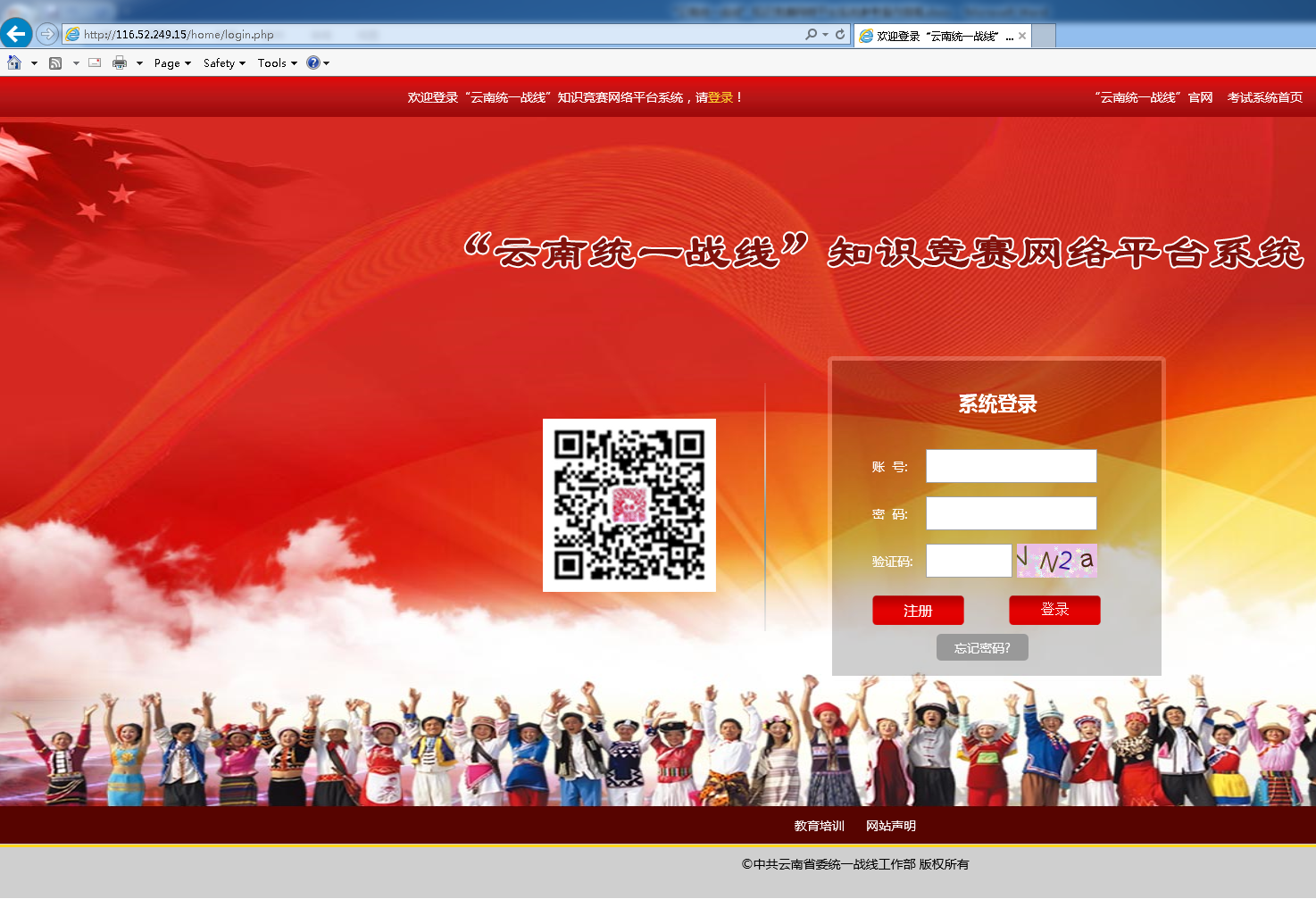 2、左键点击系统首页登录框左下角的“注册”按钮：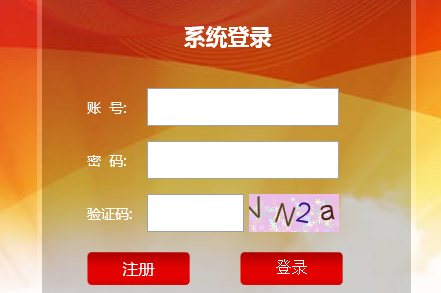 3、根据弹出窗口依次正确完整选择或填写资料后选择“注册按钮”，身份证号码为选填项：请特别注意：考生姓名为参考人员真实姓名；考生账号为参考人员登录本系统账号，由英文字母和数字组成，如若重复系统会自动提醒，请修改至成功注册为止！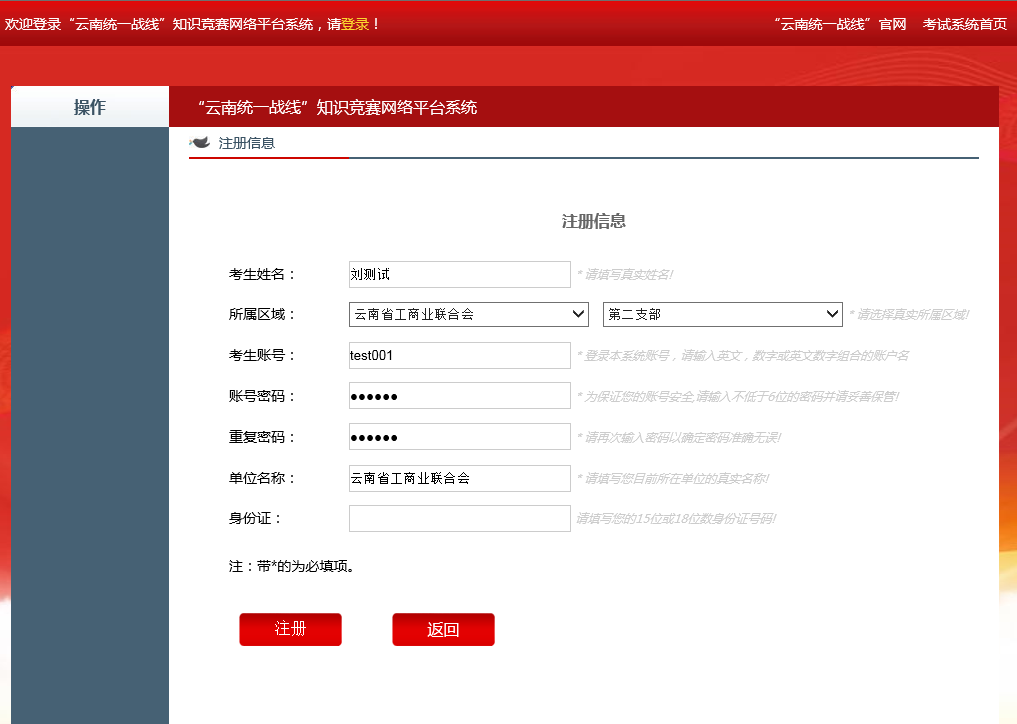 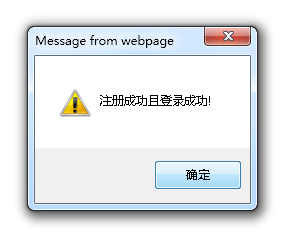 二、登录1、打开浏览器，在地址栏输入系统IP：http://116.52.249.15，回车，打开系统首页如下：2、依次填写账号密码及验证码后左键点击系统首页登录框右下角的“登录”按钮：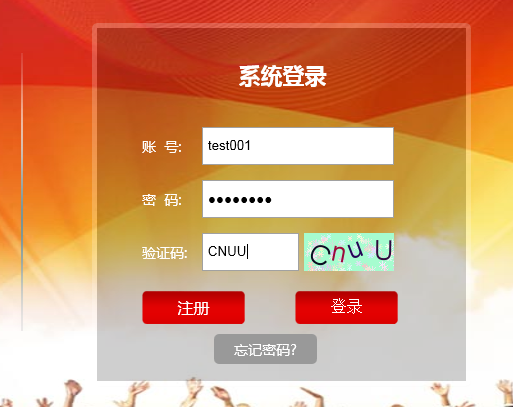 3、进入系统首页；三、查看通知左侧菜单第一个按钮及右侧内容都将显示本系统的通知公告信息；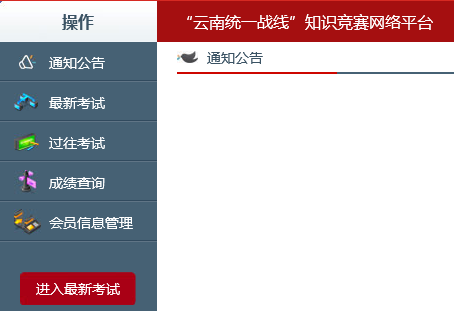 四、参加考试1、点击左侧菜单第二个按钮“最新考试”或右侧底部左一按钮“最新考试”均可进入考试页面：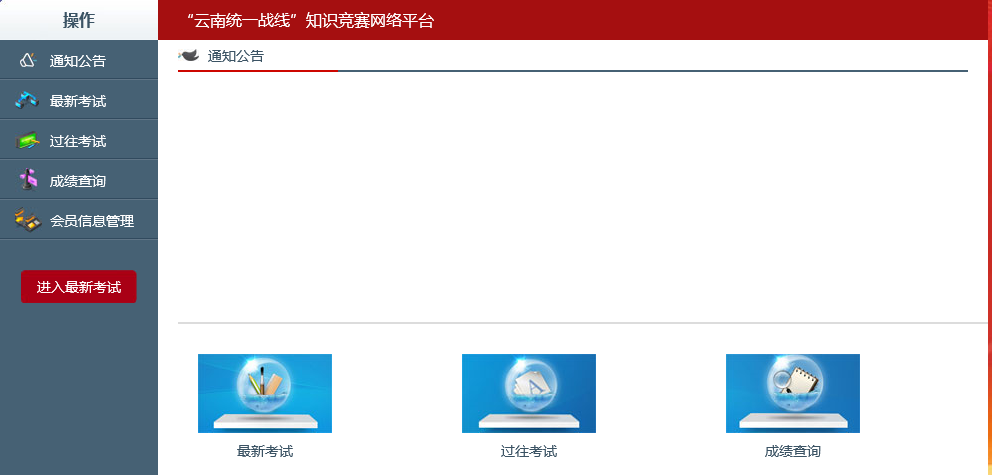 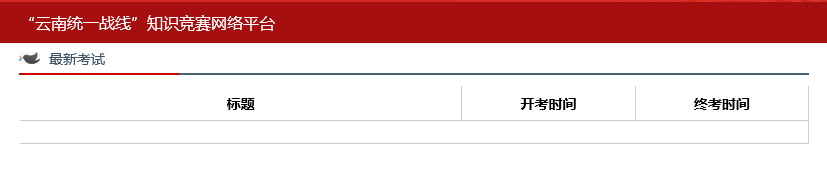 2、点击后可见最新考试如下图，点击“进入考试”：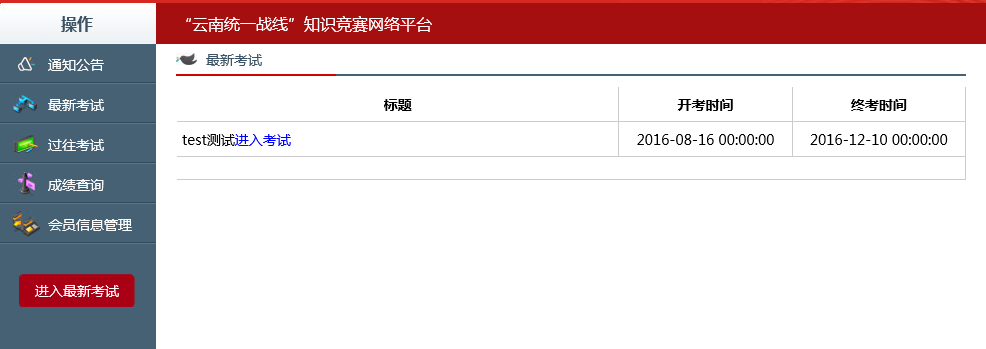 3、进入考试，所有考试均设置100道题，每题1分，根据单选题、多选题和判断题依次排列，考生可鼠标左键选择左侧菜单选择右侧题目类型进行答题：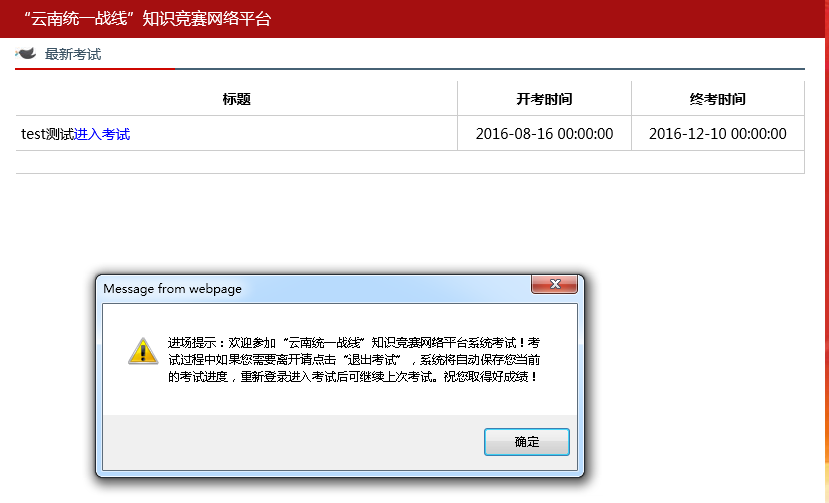 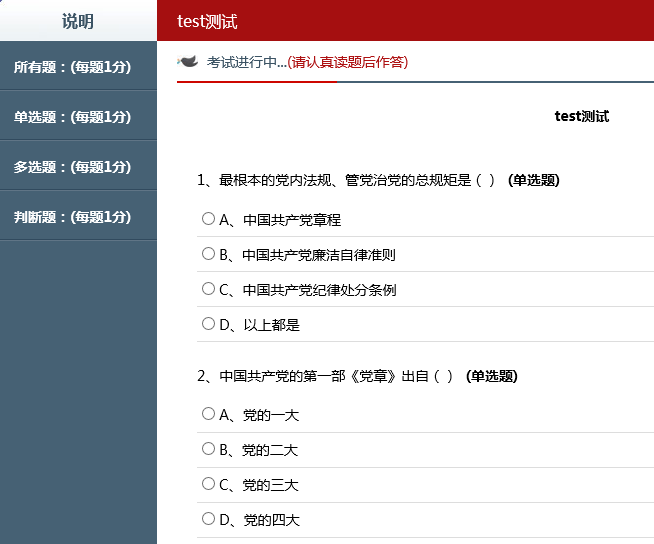 4、中场退出:考生在参考过程中如遇紧急情况需要中止考试，在考试过程中点击页面底部右侧按钮：退出考试，弹出窗口点击“确定”，系统将根据考生账号保存当前开始进度，考生再次登录本系统参与本次考试，系统自动调用上次存档记录，考生继续考试：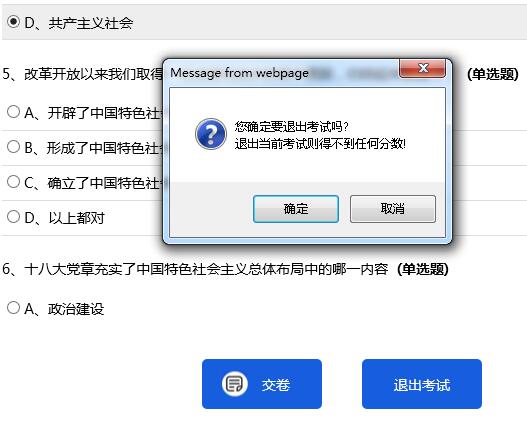 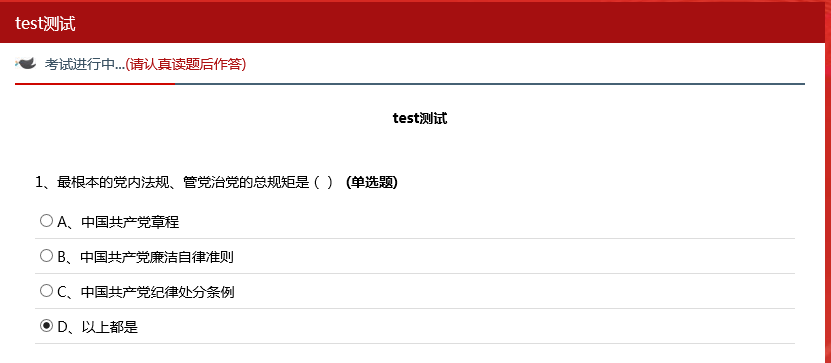 5、答卷完毕可选择交卷，系统自动反馈当前参加考试后得到的分属并进行存档；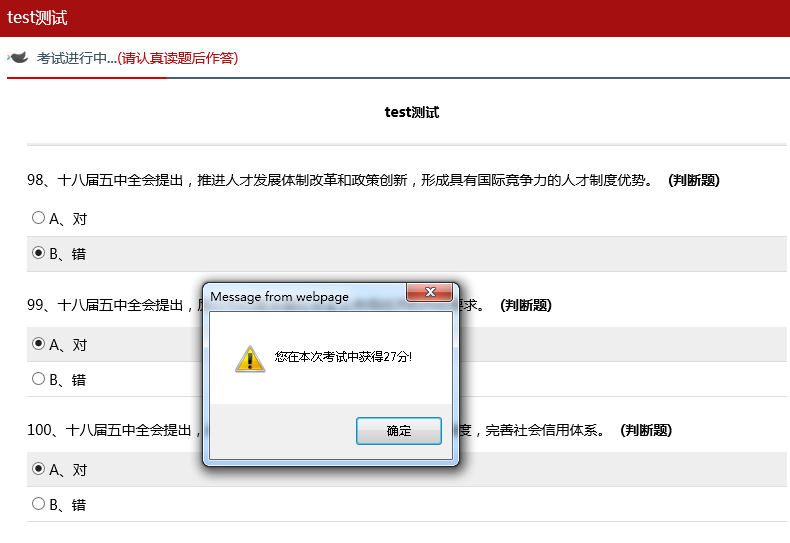 五、查看考试成绩鼠标左键点击左侧第四个菜单“成绩查询”即可查看所有参加过的考试成绩：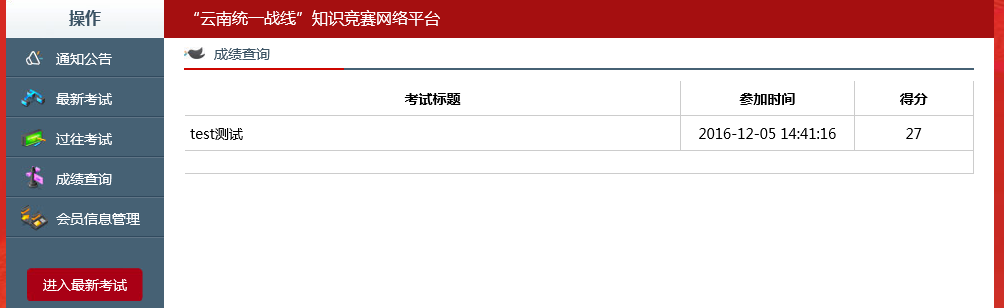 六、修改考生资料（含修改密码）鼠标左键点击左侧最底部按钮“考生信息管理”，在右侧内容页面操作即可；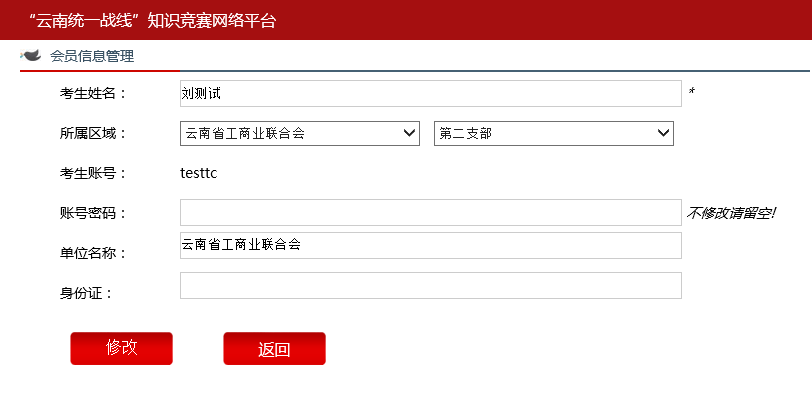 